   Załącznik nr 1....................................., dnia ...................................O F E R T Aw postępowaniu o udzielenie zamówienia publicznego w trybie przetargu nieograniczonego na dostawę 1 szt. lekkiego samochodu typu BUS do przewozu ratowników dla KP PSP ProszowicePrzystępując do udziału w ww. postępowaniu   ................................................................................................................................................................................................................................................................................................................................................................................................................................................................../nazwa i adres Wykonawcy, telefon, NIP, REGON, KRS, e-mail,/Oferujemy:Oświadczamy, że:Zapoznaliśmy się ze SWZ i nie wnosimy do niej zastrzeżeń.Składając ofertę w postępowaniu akceptujemy treść SWZ oraz wszystkich wyjaśnień złożonych podczas prowadzonego postępowania. W przypadku uznania naszej oferty za najkorzystniejszą zobowiązujemy się zawrzeć umowę na warunkach zawartych w projekcie umowy stanowiącym załącznik do SWZ oraz zgodnych z niniejszą ofertą.Czujemy się związani ofertą przez 90 dni od dnia otwarcia ofert.Zamówienie zrealizujemy w terminach przewidzianych w SWZ i ofercie.W przypadku wniesienia wadium lub zabezpieczenia należytego wykonania umowy w formie wpłaty na rachunek bankowy Zamawiającego powyższe wadium lub zabezpieczenie należy zwrócić na  konto nr ………………………………………………. (W przypadku, gdy Wykonawca nie poda numeru konta, o którym mowa powyżej wadium/ zabezpieczenie należytego wykonania umowy zostanie zwrócone na rachunek bankowy Wykonawcy z którego został zrealizowany przelew).Wypełniliśmy obowiązki informacyjne przewidziane w art. 13 lub art. 14 RODO wobec osób fizycznych, od których dane osobowe bezpośrednio lub pośrednio pozyskałem w celu ubiegania się o udzielenie zamówienia publicznego w niniejszym postępowaniu.**Jesteśmy jednoosobową /mikroprzedsiębiorstwem/ małym / średnim/ dużym przedsiębiorstwem*)Przy realizacji zamówienia 	nie przewidujemy udziału podwykonawców. *)  	przewidujemy udział podwykonawców, którym powierzone zostaną następujące części zamówienia: *)*) niepotrzebne skreślićNa podstawie art. 225  ustawy PZP oświadczamy, że:wybór oferty nie będzie prowadził do powstania u Zamawiającego obowiązku podatkowego zgodnie z przepisami o podatku od towarów i usług*wybór oferty będzie prowadził do powstania u Zamawiającego obowiązku podatkowego zgodnie z przepisami o podatku od towarów i usług*Powyższy obowiązek podatkowy będzie dotyczył ……………………………1 objętych przedmiotem zamówienia, a ich wartość netto (bez kwoty podatku) będzie wynosiła ……………………………………2  złotych. Stawka podatku wynosi………%*) niepotrzebne skreślićDo oferty załączamy:JEDZ...............................................…………………………….Załącznik nr 2OPIS TECHNICZNY PRZEDMIOTU ZAMÓWIENIAlekkiego samochodu 
typu BUS do przewozu 9 ratowników dla KP PSP ProszowicePrzedmiotem zamówienia jest dostawa fabrycznie nowego samochodu spełniającego poniższe wymagania:Załącznik nr 3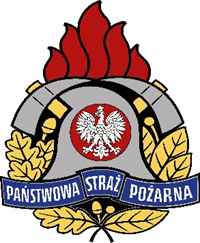 Komenda WojewódzkaPaństwowej Straży Pożarnejw KrakowieU M O W A Na dostawę 1 szt. lekkiego samochodu typu BUS do przewozu ratowników dla KP PSP ProszowiceKrakówUMOWA DOSTAWY - projektnr WZP.2372.…...zawarta pomiędzy: Skarbem Państwa - Komendą Wojewódzką Państwowej Straży Pożarnej w Krakowie, ul. Zarzecze 106, 30-134 Kraków, NIP 675-00-07-386, zwaną dalej Zamawiającym, reprezentowaną przez:…………………………………………………………………………………………a Firmą …………………………………………………….……………………………….…..ul .………………….., …………………, NIP ………………….., REGON …………….., KRS ………………… zwaną dalej Wykonawcą, reprezentowaną przez: ……………………………………………………………………………………..W wyniku wyboru przez ZAMAWIAJĄCEGO oferty WYKONAWCY w postępowaniu o udzielenie zamówienia publicznego w trybie przetargu nieograniczonego, zgodnie z ustawą z dnia 11 września 2019 r. Prawo zamówień publicznych (t.j. Dz. z 2023 r., poz. 1605 z póżń. zm.) zawiera się umowę o następującej  treści:§ 1.  POSTANOWIENIA OGÓLNEO ile w umowie jest mowa o:UŻYTKOWNIKU – należy przez to rozumieć Komendę Powiatową Państwowej Straży Pożarnej w Proszowicach. PRODUCENCIE należy przez to rozumieć podmiot, który jest bezpośrednim wytwórcą przedmiotu umowy. W czasie realizacji umowy WYKONAWCA na każde żądanie ZAMAWIAJĄCEGO zobowiązuje się do pisemnego informowania ZAMAWIAJĄCEGO o postępach w pracach lub o ewentualnych powstałych problemach, czy opóźnieniach oraz do udzielenia wszelkich wyjaśnień.   § 2.  PRZEDMIOT UMOWY WYKONAWCA zobowiązuje się dostarczyć: … ……………………………..….typ/ model ……………………………………..,zgodny ze specyfikacją warunków zamówienia nr WZP.2370…………… z dnia ………… oraz ofertą WYKONAWCY z dnia ………… r. stanowiącymi integralną część niniejszej umowy.ZAMAWIAJĄCY zobowiązany są do zapłacenia WYKONAWCY ceny, o której mowa w § 3 oraz do odebrania przedmiotu umowy zgodnie z postanowieniami § 6.    § 3.  CENAWartość całkowita brutto przedmiotu umowy wynosi …………. zł (słownie ……………zł):A.	Wartość netto ………………………….B.	Stawka podatku VAT ………………….§ 4.  WARUNKI PŁATNOŚCIWYKONAWCA wystawi na ZAMAWIAJĄCEGO fakturę za dostarczony pojazd.Płatność odbędzie się przelewem na wskazany w fakturze rachunek bankowy, w terminie 30 dni od daty prawidłowo wystawionej faktury (w tym ustrukturyzowanej faktury elektronicznej, o której mowa w ustawie z dnia 9 listopada 2018 r. o elektronicznym fakturowaniu w zamówieniach publicznych, koncesjach na roboty budowlane lub usługi oraz partnerstwie publiczno-prywatnym przesyłanej za pośrednictwem systemu teleinformatycznego) z zastrzeżeniem, iż faktura musi wpłynąć do ZAMAWIAJĄCEGO najpóźniej na 21 dni przed upływem terminu płatności. Płatność zostanie zrealizowana po dokonaniu odbioru faktycznego przedmiotu umowy, potwierdzonego protokołem odbioru z wynikiem „pozytywny”. Data sprzedaży widniejąca na fakturze nie może być wcześniejsza od daty przeprowadzenia odbioru.Datą zapłaty jest data obciążenia konta bankowego ZAMAWIAJACEGO.Cesja wierzytelności WYKONAWCY w stosunku do ZAMAWIAJĄCEGO może wystąpić wyłącznie za zgodą ZAMAWIAJĄCEGO, wyrażoną pod rygorem nieważności w formie pisemnej.§ 5.  TERMIN WYDANIA PRZEDMIOTU UMOWYWYKONAWCA zobowiązuje się wydać przedmiot umowy w terminie do dnia 29 listopada 2024 r.Termin, o którym mowa w ust. 1 zostaje zastrzeżony na korzyść obu stron umowy. Potwierdzeniem wydania przedmiotu umowy jest podpisanie bez uwag  protokołu odbioru, o którym mowa w § 6 ust. 5.Jeżeli opóźnienie wykonania przedmiotu umowy przekroczy 7 dni kalendarzowych ZAMAWIAJĄCY ma prawo odstąpić od umowy w całości lub w części, bez wyznaczania terminu dodatkowego. W takim przypadku ZAMAWIAJĄCY nie będzie zobowiązany zwrócić WYKONAWCY kosztów, jakie WYKONAWCA poniósł w związku z umową. Odstąpienie od umowy wymaga, pod rygorem nieważności, formy pisemnej poprzez złożenie oświadczenia drugiej stronie. Za dopuszczalną formę złożenia oświadczenia uznaje się przesłanie maila na adres…………… Oświadczenie o odstąpieniu od umowy może być złożone w terminie 7 dni od dnia zaistnienia przyczyn odstąpienia.  § 6. ODBIÓR PRZEDMIOTU UMOWYOdbiór przedmiotu umowy odbędzie się w siedzibie ZAMAWIAJĄCEGO.Odbioru dokona komisja, w skład, której będzie wchodziło maksymalnie 3 przedstawicieli ZAMAWIAJĄCEGO, w obecności co najmniej 1 przedstawiciela WYKONAWCY. WYKONAWCA zawiadomi pisemnie ZAMAWIAJĄCEGO o gotowości do przeprowadzenia odbioru przedmiotu umowy z co najmniej 3-dniowym wyprzedzeniem. Zawiadomienie należy przesłać do Wydziału Zamówień Publicznych Komendy Wojewódzkiej Państwowej Straży Pożarnej w Krakowie drogą elektroniczną na adres przetargi@malopolskie.straz.gov.pl.Po otrzymaniu zawiadomienia, o którym mowa w ust. 2, ZAMAWIAJĄCY wyznaczy termin przeprowadzenia odbioru.Podczas odbioru ZAMAWIAJĄCY dokona sprawdzenia kompletności i funkcjonowania przedmiotu umowy oraz dokumentacji technicznej wymienionej w § 7 WYKONAWCA jest zobowiązany do zapewnienia warunków, w których możliwe będzie pełne sprawdzenie poprawności działania przedmiotu umowy.Protokół odbioru zostanie sporządzony w 2 egzemplarzach, każdy na prawach oryginału, po 1 egzemplarzu dla ZAMAWIAJĄCEGO i WYKONAWCY oraz zostanie podpisany przez przedstawicieli wszystkich stron.W przypadku stwierdzenia podczas odbioru przedmiotu umowy usterek, WYKONAWCA zobowiązuje się do ich niezwłocznego usunięcia lub wymiany przedmiotu umowy na wolny od usterek. W przypadku, gdy ZAMAWIAJĄCY uzna, że nie jest możliwe zapewnienie zgodności przedmiotu umowy z wymaganiami w niej określonymi może odstąpić od umowy z winy WYKONAWCY, naliczając przy tym karę umowną. Mają zastosowanie odpowiednie zapisy § 5 ust. 4 i § 11 ust. 4.W przypadku, gdy WYKONAWCA nie jest w stanie niezwłocznie usunąć usterek, o których mowa w ust. 6 odbiór zostaje przerwany. Po usunięciu usterek dalszy tok postępowania zgodny z ust. 1 - 7.WYKONAWCA poniesie wszelkie koszty związane z przemieszczeniem przedmiotu umowy z siedziby WYKONAWCY do siedziby ZAMAWIAJĄCEGO, w szczególności: koszty paliwa, przewozu, ubezpieczenia w transporcie, opłat celnych.§ 7.  DOKUMENTACJA TECHNICZNAWraz z przedmiotem umowy WYKONAWCA zobowiązuje się dostarczyć i wydać ZAMAWIAJĄCEMU następujące dokumenty:instrukcję użytkowania i konserwacji sporządzoną w języku polskim, zgodnie z obowiązującymi przepisami,instrukcję obsługi urządzeń zamontowanych na stałe (np. sygnalizacja pojazdu uprzywilejowanego, radiotelefon itp.),książkę gwarancyjną lub dokument równoważny w języku polskim, z zapisami zgodnymi z postanowieniami niniejszej umowy, dokumentację niezbędną do rejestracji pojazdu jako samochód uprzywilejowany w ruchu,wyciąg ze świadectwa homologacji,świadectwo zgodności WE, wykaz punktów serwisowych znajdujących się na terenie Rzeczpospolitej Polskiej,wykaz który powinien zawierać: pojemność zbiornika paliwa, pojemność i rodzaj oleju silnikowego, pojemność i rodzaj płynu chłodzącego silnik,wykresy WFS dla f=149,0000 i szerokości pasma 20 kHz.§ 8.  GWARANCJA I SERWISWYKONAWCA udziela ZAMAWIAJĄCEMU:…… miesiące gwarancji jakości oraz rękojmi na przedmiot umowy. Okres gwarancji i rękojmi liczy się od dnia podpisania protokołu odbioru, o którym mowa w § 6 ust. 5 niniejszej umowy. Udzielona gwarancja i rękojmia za wady oznaczają, że WYKONAWCA ponosić będzie pełną odpowiedzialność za wynikłe szkody w mieniu ZAMAWIAJĄCEGO i UŻYTKOWNIKA, będące następstwem ujawnionych wad przedmiotu umowy.120 miesięcy gwarancji na perforację elementów nadwozia.WYKONAWCA zobowiązany jest do bezpłatnego usuwania przez autoryzowany serwis WYKONAWCY lub PRODUCENTA wszelkich zaistniałych wad i uszkodzeń przedmiotu umowy, tj. do bezpłatnej naprawy lub wymiany w szczególności: podzespołów, wyposażenia, części, które w okresie gwarancji okażą się wadliwe, tj. niepełnowartościowe lub uszkodzone na skutek zastosowania wadliwych materiałów, błędnej konstrukcji, niepełnej sprawności, wadliwego wykonania lub z innych przyczyn. Gwarancją objęte są wady przedmiotu umowy wynikające z wad materiałowych oraz wad wykonania.WYKONAWCA w okresie gwarancji zobowiązany jest do wymiany części i podzespołów na nowe, nie regenerowane. W uzasadnionych przypadkach UŻYTKOWNIK może wyrazić pisemną zgodę na zastosowanie części regenerowanych.Strony ustalają, że naprawy w ramach gwarancji i rękojmi za wady wykonywane będą w siedzibie UŻYTKOWNIKA. Koszty dojazdu, wyżywienia i noclegów serwisantów, transportu, materiałów do naprawy, części zamiennych i podzespołów oraz wszelkie inne koszty związane wykonaniem napraw w ramach gwarancji i rękojmi za wady obciążają WYKONAWCĘ. W przypadku zaistnienia w okresie gwarancji konieczności przemieszczenia przedmiotu umowy w związku ze stwierdzeniem wad, których nie można usunąć w siedzibie UŻYTKOWNIKA, przemieszczenie przedmiotu umowy celem naprawy i z powrotem do siedziby UŻYTKOWNIKA dokonuje się na koszt WYKONAWCY, w sposób i na warunkach określonych pomiędzy WYKONAWCĄ a UŻYTKOWNIKIEM. W przypadku braku porozumienia co do konieczności przemieszczenia przedmiotu umowy, WYKONAWCA dokona koniecznych napraw w siedzibie UŻYTKOWNIKA.Strony zgodnie ustalają, że WYKONAWCA usunie przez autoryzowany serwis WYKONAWCY/ PRODUCENTA wady przedmiotu umowy - ujawnione w okresie gwarancji, w terminie 14 dni od daty doręczenia mu zgłoszenia przez UŻYTKOWNIKA za pośrednictwem poczty elektronicznej na adres………. Do okresu usuwania wad nie wlicza się dni ustawowo wolnych od pracy. Przyjmuje się, że dni ustawowo wolne od pracy to dni określone w ustawie z dnia 18 stycznia 1951 r. O dniach wolnych od pracy. W szczególnych warunkach gdy WYKONAWCA nie będzie mógł dotrzymać powyższego terminu, warunki szczegółowe naprawy ustali indywidualnie z właściwym UŻYTKOWNIKIEM.Okres gwarancji ulega przedłużeniu o czas od momentu zgłoszenia przedmiotu umowy do naprawy do momentu odebrania z naprawy sprawnego przedmiotu umowy.Jeżeli WYKONAWCA nie usunie wad przedmiotu umowy we wskazanym w ust. 5 terminie, UŻYTKOWNIK może je usunąć samodzielnie lub zlecić ich usunięcie w wybranym przez siebie serwisie - na koszt i ryzyko WYKONAWCY. W takim przypadku UŻYTKOWNIK wystawi WYKONAWCY notę obciążeniową równą kosztom poniesionym na usunięcie wad przedmiotu umowy lub jego części przez osobę trzecią, a WYKONAWCA zobowiązuje się do jej uregulowania w terminie wskazanym w tej nocie. Ustęp ten nie narusza postanowień dotyczących kar umownych, które będą naliczane oddzielnie dla każdego przypadku. Usunięcie wad przedmiotu umowy przez osobę trzecią nie powoduje utraty gwarancji udzielonej przez WYKONAWCĘ na przedmiot umowy.Po okresie gwarancji serwis może być prowadzony  przez  WYKONAWCĘ na podstawie  indywidualnych zleceń UŻYTKOWNIKA.W przypadku rozbieżnych stanowisk, co do istnienia i zakresu wad jakościowych STRONY mogą zlecić wykonanie ekspertyzy niezależnemu ekspertowi. Koszty tej ekspertyzy poniesie STRONA, której stanowiska nie potwierdzi ekspertyza. Gdy STRONY w terminie 14 dni nie ustalą osoby wspólnego, niezależnego eksperta, wówczas prawo wyboru eksperta przysługiwać będzie UŻYTKOWNIKOWI. W przypadku, gdy wykonana ekspertyza potwierdzi stanowisko UŻYTKOWNIKA wówczas WYKONAWCA zobowiązany będzie do zwrotu UŻYTKOWNIKOWI całości kosztów wykonania ekspertyzy.§ 9. ZABEZPIECZENIE NALEŻYTEGO WYKONANIA UMOWYWYKONAWCA wniósł zabezpieczenie należytego wykonania umowy w wysokości 4% ceny brutto przedstawionej w ofercie, co stanowi kwotę …………. zł (słownie:  ………………………………..).Zabezpieczenie służy do pokrycia roszczeń z tytułu niewykonania lub nienależytego wykonania zamówienia.Zabezpieczenie wraz z należnymi odsetkami stanie się własnością ZAMAWIAJĄCEGO
w przypadku: niewykonania lub niewłaściwego wykonania przez WYKONAWCĘ 
umowy. § 10.  KARY UMOWNE  Jeżeli WYKONAWCA dopuści się zwłoki w dostawie w stosunku do terminu ustalonego w § 5 ust. 1, zapłaci ZAMAWIAJĄCEMU za każdy rozpoczęty dzień zwłoki karę umowną w wysokości 0,05 % ceny brutto pojazdu, jednakże nie więcej niż 20 % wartości całkowitej brutto przedmiotu umowy, na podstawie noty obciążeniowej wystawionej przez ZAMAWIAJĄCEGO na kwotę zgodną z warunkami niniejszej umowy. Jeżeli WYKONAWCA dopuści się zwłoki w usunięciu wady w stosunku do terminu określonego w § 8 ust. 5, zapłaci UŻYTKOWNIKOWI za każdy rozpoczęty dzień zwłoki karę umowną w wysokości 0,01 % ceny brutto pojazdu, jednakże nie więcej niż 20 % ceny brutto pojazdu, na podstawie noty obciążającej wystawionej przez ZAMAWIAJĄCEGO na kwotę zgodną z warunkami niniejszej umowy.W przypadku odstąpienia od umowy przez ZAMAWIAJĄCEGO z przyczyn leżących po stronie WYKONAWCY, obowiązany jest on zapłacić ZAMAWIAJĄCEMU karę umowną w wysokości 20 % wartości całkowitej brutto przedmiotu umowy.Łączna wysokość naliczonych kar umownych, których Zamawiający może dochodzić od Wykonawcy, ze wszystkich tytułów nie może być większa niż 20% wynagrodzenia brutto umowy określonego w § 3.Termin zapłaty kar, o których mowa w ust. 1 – 3 wynosi 14 dni od daty otrzymania noty obciążeniowej. W przypadku, gdy wysokość poniesionej szkody przewyższa wysokość kar zastrzeżonych w umowie ZAMAWIAJĄCY może żądać odszkodowania na zasadach ogólnych w wysokości odpowiadającej poniesionej szkodzie w pełnej wysokości.Jeżeli ZAMAWIAJĄCY opóźni termin dokonania zapłaty za fakturę, zapłaci WYKONAWCY odsetki ustawowe od kwot niezapłaconych w terminie za każdy rozpoczęty dzień opóźnienia, na podstawie noty obciążającej wystawionej przez WYKONAWCĘ na kwotę zgodną z warunkami niniejszej umowy.                  § 11.  ROZSTRZYGANIE SPORÓW I OBOWIĄZUJĄCE PRAWOStrony umowy zgodnie oświadczają, że w przypadku powstania sporu na tle realizacji niniejszej umowy poddają się rozstrzygnięciu sporu przez polski sąd właściwy dla siedziby ZAMAWIAJACEGO. W sprawach nie objętych umową będą miały zastosowanie odpowiednie przepisy ustawy z dnia 23 kwietnia 1964 r. Kodeks cywilny i ustawy prawo zamówień publicznych oraz inne obowiązujące przepisy prawa odnoszące się do przedmiotu umowy. § 12. POSTANOWIENIA KOŃCOWEZmiana umowy wymaga formy pisemnej pod rygorem nieważności i sporządzona będzie w formie aneksu.Dopuszczalne zmiany umowy określa rozdział XXI SWZ.Przeniesienie przez WYKONAWCĘ praw i obowiązków, w tym wierzytelności, wynikających z umowy wymaga pisemnej zgody ZAMAWIAJACEGO.Za datę zawarcia umowy przyjmuje się datę złożenia na niej ostatniego kwalifikowanego podpisu elektronicznego.Zamawiający						Wykonawca	..............................................				...............................................Załączniki:Oferta wykonawcy Załącznik nr 5INSTRUKCJApobierania jednolitego europejskiego dokumentu zamówieniaNa stronie https://platformazakupowa.pl/pn/malopolska_straz/proceedings?input_proceedings_search=&globalMode%5B%5D=all&proceeding_type%5B%5D=all&search-in%5B%5D=1&search-in%5B%5D=2&search-in%5B%5D=3&search-in%5B%5D=4&company-divisions%5B%5D=1784znajduje się plik w formacie XML o nazwie „JEDZ”. Żeby móc go otworzyć i wypełnić należy:Ściągnąć i zapisać ww. plik na komputerze.Wejść na stronę https://espd.uzp.gov.pl/Zaznaczyć opcje „jestem wykonawcą” i chce „zaimportować ESPD”.Następnie wybrać ikonkę „przeglądaj” i zaimportować ww. plik.Otworzy się edytowalna wersja JEDZ, którą należy wypełnić.Załącznik nr 6Informacja o przynależności do tej samej grupy kapitałowej w rozumieniu ustawy z dnia 16 lutego 2007 r. o ochronie konkurencji i konsumentów o której mowa w art. 85 ust. 1 ustawy Prawo zamówień publicznych Nazwa Wykonawcy........................................................................................................Adres: ............................................................................................................................Przystępując do udziału w postępowaniu o zamówienie publiczne na: dostawę 1 szt. lekkiego samochodu typu BUS do przewozu ratowników dla KP PSP Proszowicew trybie  przetargu nieograniczonego,  oświadczam,  że podmiot który reprezentuję należy/nie należy* do tej samej grupy kapitałowej w rozumieniu ustawy z dnia 16 lutego 2007 r. o ochronie konkurencji i konsumentów z innymi Wykonawcami biorącymi udział w postępowaniu.Oświadczam, że w przypadku przynależenia do tej samej grupy kapitałowej, powiązania z innym Wykonawcą nie prowadzą do zakłócenia konkurencji w przedmiotowym postępowaniu oraz, że złożone oferty zostały przygotowane niezależnie od siebie.   Przedstawiam w załączeniu następujące dowody, że powiązania z Wykonawcą (nazwa adres)………………………………………………….... nie prowadzą do zakłócenia konkurencji w postępowaniu o udzielenie zamówienia.UWAGA!Jeśli zachodzą przesłanki określone w art. 108 ust. 1 pkt 5 lub 6 Wykonawca podlega wykluczeniu.*) niepotrzebne skreślićZałącznik nr 7OŚWIADCZENIE WYKONAWCYdotyczące aktualności informacji zawartych w JEDZNazwa Wykonawcy	............................................................................................................….........................................................................................................Adres: 			..............................................................................................................W związku z ubieganiem się o udzielenie zamówienia publicznego w postępowaniu prowadzonym w trybie przetargu nieograniczonego na: dostawę 1 szt. lekkiego samochodu typu BUS do przewozu ratowników dla KP PSP ProszowiceOŚWIADCZAM, że informacje zawarte w JEDZ w zakresie podstaw wykluczenia z postępowania wskazane przez Zamawiającego, o których mowa w art. 108 ust 1 oraz 109 ust. 1 pkt. 4), 7) – 10)  ustawy z dnia 11 września 2019 r. Prawo zamówień publicznych (t.j. Dz. U. z 2023 r. poz. 1605 z póżń. zm.) są aktualne.Załącznik nr 8Oświadczenie Wykonawcy/ Podwykonawcydotyczące braku podstaw do wykluczenia z postępowanianana podstawie rozporządzeniem Rady Unii Europejskiej (UE) nr 2022/576 w sprawie zmiany rozporządzenia (UE) nr 833/2014 dotyczącego środków ograniczających w związku z działaniami Rosji destabilizującymi sytuację na Ukrainie  (Dz. Urz. UE nr L 111 z 8.4.2022, str. 1)Nazwa Wykonawcy	............................................................................................................….........................................................................................................Adres: 			..............................................................................................................W związku z ubieganiem się o udzielenie zamówienia publicznego w postępowaniu prowadzonym na:dostawę 1 szt. lekkiego samochodu typu BUS do przewozu ratowników dla KP PSP ProszowiceOŚWIADCZAM, że:Nie podlegam wykluczeniu z postępowania na podstawie rozporządzeniem Rady Unii Europejskiej (UE) nr 2022/576 w sprawie zmiany rozporządzenia (UE) nr 833/2014 dotyczącego środków ograniczających w związku z działaniami Rosji destabilizującymi sytuację na Ukrainie  Dz. Urz. UE nr L 111 z 8.4.2022, str. 1)*Podlegam wykluczeniu z postępowania na podstawie rozporządzenia Rady Unii Europejskiej (UE) nr 2022/576 w sprawie zmiany rozporządzenia (UE) nr 833/2014 dotyczącego środków ograniczających w związku z działaniami Rosji destabilizującymi sytuację na Ukrainie  Dz. Urz. UE nr L 111 z 8.4.2022, str. 1)*W stosunku do mnie zachodzą odstępstwa wskazane w rozporządzeniu Rady Unii Europejskiej (UE) nr 2022/576 w sprawie zmiany rozporządzenia (UE) nr 833/2014 dotyczącego środków ograniczających w związku z działaniami Rosji destabilizującymi sytuację na Ukrainie  Dz. Urz. UE nr L 111 z 8.4.2022, str. 1):…..……………………………………………………………………………………………………………………………..…………………............………………………………………………………………………………………………………………………*Niepotrzebne skreślićZałącznik nr 9OŚIADCZENIE WYKONAWCY O DOSTARCZENIU DOKUMENTÓWNazwa Wykonawcy	............................................................................................................….........................................................................................................Adres: 			..............................................................................................................W związku z ubieganiem się o udzielenie zamówienia publicznego w postępowaniu prowadzonym na:dostawę 1 szt. lekkiego samochodu typu BUS do przewozu ratowników dla KP PSP ProszowiceOŚWIADCZAM, że dostarczę najpóźniej w dniu odbioru świadectwo homologacji typu wydane przez właściwego ministra lub świadectwo zgodności WE (COC), potwierdzające deklarowane wartości rejestracyjne przez producenta pojazdu. W przypadku przekroczenia dopuszczalnych parametrów o dostarczeniu świadectwa homologacji na cały pojazd wraz z zabudową. Załącznik nr 10OŚIADCZENIE WYKONAWCY Nazwa Wykonawcy	............................................................................................................….........................................................................................................Adres: 			..............................................................................................................W związku z ubieganiem się o udzielenie zamówienia publicznego w postępowaniu prowadzonym na:dostawę 1 szt. lekkiego samochodu typu BUS do przewozu ratowników dla KP PSP ProszowiceOŚWIADCZAM, że wykonam na własny koszt badania techniczne pojazdu uprzywilejowanego przed odbiorem końcowym lub po rejestracji samochodu. ZakresMarka, typ/ model/ producent samochoduCena netto(zł)Stawka podatku VAT(%)Cena brutto(zł)Parametry techniczneMoc silnika(kW)Gwarancja(miesiące)Zamówienie podstawoweZamówienie podstawowe + opcja nr 1Zamówienie podstawowe + opcja nr 1 + opcja nr 2Zamówienie podstawowe + opcja nr 1 + opcja nr 2 + opcja nr 3Rodzaj powierzonej części zamówieniaNazwa i adres podwykonawcyI.PARAMETRY WYMAGANE MIKROBUSU:POTWIERDZENIE SPEŁNIENIA WYMAGAŃ ZAMAWIAJĄCEGO Kolumnę należy wypełnić stosując słowa "spełnia" lub "nie spełnia"Pojazd musi spełniać wymagania polskich przepisów o ruchu drogowym z uwzględnieniem wymagań dotyczących pojazdów uprzywilejowanych, zgodnie z ustawą z dnia 20 czerwca 1997 r. „Prawo o ruchu drogowym” (Dz.U. z 2023 r., poz. 1047) wraz z przepisami wykonawczymi do ustawy.Spełnia/Nie spełniaPodwozie pojazdu musi posiadać świadectwo homologacji typu wydane przez właściwego ministra lub świadectwo zgodności WE (COC), potwierdzające deklarowane wartości rejestracyjne przez producenta pojazdu, które należy dołączyć w dniu odbioru techniczno - jakościowego.W przypadku przekroczenia dopuszczalnych parametrów obowiązuje świadectwo homologacji na cały pojazd wraz z zabudową.Spełnia/Nie spełniaPojazd musi być oznakowany numerami operacyjnymi Państwowej Straży Pożarnej zgodnie z zarządzeniem nr 1 Komendanta Głównego Państwowej Straży Pożarnej z dnia 24 stycznia 2020 r. r. w sprawie gospodarki transportowej w jednostkach organizacyjnych Państwowej Straży Pożarnej oraz tabliczką pamiątkową. Dane dotyczące oznaczenia zostaną przekazane w trakcie realizacji zamówienia. Dane dotyczące oznaczenia (właściwy nr operacyjny) zostaną przekazane w trakcie realizacji zamówienia w terminie uzgodnionym z wykonawcą.Spełnia/Nie spełniaPojazd musi spełniać wymagania Rozporządzenia Ministrów: Spraw Wewnętrznych i Administracji, Obrony Narodowej, Finansów oraz Sprawiedliwości z dnia 22 marca 2019 r. w sprawie pojazdów specjalnych i używanych do celów specjalnych Policji, Agencji Bezpieczeństwa Wewnętrznego, Agencji Wywiadu, Służby Kontrwywiadu Wojskowego, Służby Wywiadu Wojskowego, Centralnego Biura Antykorupcyjnego, Straży Granicznej, Służby Ochrony Państwa, Krajowej Administracji Skarbowej, Służby Więziennej i straży pożarnej (Dz. U. z 2019r., poz. 594).Spełnia/Nie spełniaRok produkcji  2023 lub 2024  pojazd fabrycznie nowySpełnia/Nie spełniaPodać typ i modelKolor czerwony – lakier zwykłySpełnia/Nie spełniaSilnik wysokoprężny turbodoładowany moc minimalna 130 KM Spełnia/Nie spełniaPojemność skokowa  minimum 1990 cm³ Spełnia/Nie spełniaLiczba miejsc 9Spełnia/Nie spełniaSkrzynia biegów manualna min. 6 biegów Spełnia/Nie spełniaAlternator min. 240A , możliwość wymuszenia regeneracji filtra DPFSpełnia/Nie spełniaPojemność zbiornika paliwa w litrach min 70 litrówSpełnia/Nie spełniaDługość całkowita min. 5900 mmSpełnia/Nie spełniaWysokość wew. min. 1800 mmSpełnia/Nie spełniaRozstaw osi min. 3700 mmSpełnia/Nie spełniaII.WYPOSAŻENIE:Immobilizer Spełnia/Nie spełniaCentralny zamek z 2 pilotami Spełnia/Nie spełniaFunkcja przypominająca o konieczności zapięcia pasów bezpieczeństwa co najmniej dla kierowcySpełnia/Nie spełniaWspomaganie układu kierowniczegoSpełnia/Nie spełniaSystem ABS lub równoważny Spełnia/Nie spełniaSystem stabilizacji toru jazdy lub równoważny Spełnia/Nie spełniaTempomat aktywnySpełnia/Nie spełniaUkład wspomagający pokonywanie podjazdówSpełnia/Nie spełniaHak holowniczy z gniazdem elektrycznym 13 pin oraz przejściówką na 7 pin o maksymalnej sile uciągu zgodnie z homologacją.Spełnia/Nie spełniaFelgi stalowe min. 16" z oponami letnimi Indeks prędkości opony winien odpowiadać co najmniej maksymalnej prędkości konstrukcyjnej pojazdu, wyszczególnionej w dokumentacji homologacyjnej.Spełnia/Nie spełniaCzujnik monitorowania ciśnienia w oponach, system informujący kierowcę o spadku ciśnienia w oponach. Stosowanie zamienne kompletów kół oraz koła zapasowego nie może generować dodatkowych kosztów związanych z kalibracją/aktywowaniem systemu.Spełnia/Nie spełniaPełnowymiarowe koło zapasowe tożsame z kołami zamontowanymi w pojedzie w dniu odbioruSpełnia/Nie spełniaUkład hamulcowy ze wspomaganiem i korektorem hamowania Spełnia/Nie spełniaPodgrzewana przednia szyba z automatycznymi wycieraczkami i czujnikiem deszczuSpełnia/Nie spełniaCiemne szyby w tylnej częściSpełnia/Nie spełniaCzujniki parkowania przód i tył Spełnia/Nie spełniaKamera cofania z wyświetlaczem w kabinie minimum 7 caliSpełnia/Nie spełniaFotele 1 rzędu w układzie 1 + 2, wyposażone w 3 punktowe pasy bezpieczeństwaSpełnia/Nie spełniaFotel kierowcy z regulacją wzdłużna, wysokości, regulacja odcinka lędźwiowego z podłokietnikiem Spełnia/Nie spełniaFotele w 2 i 3 rzędzie ławki 3 osobowe z możliwością pochylania oparć. Szybko demontowalneSpełnia/Nie spełniaKierownica wielofunkcyjna regulowana w dwóch płaszczyznach Spełnia/Nie spełniaPoduszki powietrzne dla kierowcy i pasażerów z przodu pojazdu Spełnia/Nie spełniaLusterka zewnętrzne regulowane elektrycznie, podgrzewane Spełnia/Nie spełniaElektrycznie sterowane szyby przednie Spełnia/Nie spełniaOsłona pod silnikiem Spełnia/Nie spełniaDrzwi boczne przestrzeni pasażerskiej prawe przesuwane  Spełnia/Nie spełniaDrzwi tylne – dwuskrzydłowe pełne (dopuszcza się z szybami i kratami szyb tylnych), umożliwiające otwarcie pod kątem min. 180 stopni Spełnia/Nie spełniaKlimatyzacja przestrzeni kierowcy manualna lub automatyczna. Dodatkowa klimatyzacja przestrzeni pasażerskiej z osobnym sterowaniem oraz nawiewami min. na każdy rząd foteliSpełnia/Nie spełniaKlucz do kół, podnośnik,  gaśnica min 2 kg zamontowana trwale w kabinie pojazdu, trójkąt, kamizelki odblaskowe w ilości miejsc w pojeździe, Spełnia/Nie spełniaWytrzymała, zmywalna wykładzina antypoślizgowa przestrzeni pasażerskiej w całości pojazdu Spełnia/Nie spełniaPrzednie światła przeciwmgielne z doświetlaniem zakrętów.Spełnia/Nie spełniaNa dachu pojazdu belka sygnałowa nisko profilowa typu LED koloru niebieskiego, z podświetlanym napisem pośrodku „STRAŻ”, długość lampy dostosowana do szerokości dachu pojazdu, lampa nie może wystawać poza obrys dachu pojazdu. Dodatkowoz przodu pojazdu w grillu zamontowane dwie lampy typu LED koloru niebieskiego, z tyłu pojazdu, zamontowana dachowa lampa LED o wysokości max. 60mm – zamontowane w tylnej części dachu pojazdu..Generator sygnałów dźwiękowych o mocy wzmacniacza min. 
200 W umożliwiający emitowanie modulowanych sygnałów dźwiękowych (min. 3 modulacje) i nadawanie komunikatów głosowych na zewnątrz pojazdu, zamontowany tak, aby w przestrzeni pasażerskiej znajdował się tylko mikrofon ze zintegrowanymi przyciskami sterującymi modulacją dźwięku, światłami błyskowymi na dachu z przodu i z tyłu i po bokach), głośnik (min. 200W lub 2x100W) urządzenia zamontowany z przodu pojazdu w przestrzeni silnikowej za grillem lub w grillu, skierowany do przodu.Miejsce zamocowania sterownika i mikrofonu w kabinie zapewniające łatwy dostęp dla kierowcy oraz dowódcy (optymalnie w podsufitce dachowej), do uzgodnienia z Zamawiającym w trakcie realizacji zamówienia.Spełnia/Nie spełniaDwusystemowy radiotelefon przewoźny z modułem GPS (zamontowany  w kabinie), spełniający następujące wymagania:Radiotelefon musi spełniać wymagania techniczno-funkcjonalne określone w załączniku nr 3 Instrukcji, stanowiącej załącznik do Rozkazu Nr 8 Komendanta Głównego Państwowej Straży Pożarnej z dnia 5 kwietnia 2019 roku w sprawie wprowadzenia nowych zasad organizacji łączności radiowej (Dz. Urz. KGPSP.2019.7).Radiotelefon przewoźny posiadający wyniesiony panel zainstalowany w kabinie. Miejsce instalacji radiotelefonu i przełączników oraz ich opis uzgodnić z Zamawiającym. Antenę wraz z instalacją należy wykonać w taki sposób, aby zminimalizować zakłócenia od innych urządzeń pojazdu.Do zestawu radiotelefonu należy dołączyć zestaw do programowania i strojenia spełniający następujące wymagania:Oprogramowanie i osprzęt niezbędny do realizacji czynności związanych z programowaniem i podlegające bieżącemu uaktualnianiu w miarę wprowadzania zmian przez okres gwarancji;Oprogramowanie do programowania radiotelefonów powinno umożliwiać współpracę z komputerami poprzez RS232 lub USB. W przypadku zastosowania RS232 należy zapewnić współpracujący konwerter USB-RS232;Dostarczone oprogramowanie i okablowanie niezbędne do programowania radiotelefonu kompatybilne z systemem Microsoft Windows 10Możliwość wcześniejszego przygotowania odpowiedniego oprogramowania do wpisania do dostarczonych radiotelefonów przewoźnych;Możliwość przechowywania dla każdego elementu wyposażenia kompletnego zestawu danych, wystarczającego do pełnego zaprogramowania tego elementu;Instrukcje serwisowe radiotelefonu przewoźnego do każdego zestawu do programowania;Mikrofon zewnętrzny z zaczepem i przyciskiem nadawania.Obydwa radiotelefony wyposażone w mikrofonogłośnik bluetoothDo radiotelefonu przewoźnego należy zainstalować antenę nadawczo-odbiorczą na dachu zabudowy lub kabiny.Instalacja antenowa - antena samochodowa VHF wraz z fiderem  antenowym o parametrach:długość elektryczna anteny: λ/4 impedancja: 50 Ωpasmo pracy: 144-174 MHzzysk energetyczny: min. 2,0 dBipolaryzacja: pionowatyp złącza antenowego: BNCstrojenie: Skracanie pręta antenowego.wymagany WFS dla f=149,0000 mniejszy lub równy 1,4. należy dostarczyć wykresy WFS dla f=149,0000 i szerokości pasma 20 kHzUrządzenia fabryczne samochodu oraz pozostałe zamontowane w zabudowie pojazdu nie mogą powodować zakłóceń urządzeń łączności. Należy wykonać i dostarczyć do każdego pojazdu badanie pola elektrycznego wymaganego przepisami po wcześniejszym zestrojeniu anteny.Radiotelefony mają mieć możliwość maskowania korespondencji w trybie cyfrowym DMR Tier II, algorytmem ARC4 o długości klucza 256 bitów.Spełnia/Nie spełniaPrzestrzeń ładunkowa pojazdu oddzielona od przestrzeni pasażerskiej sztywną przegrodą wyłożoną tapicerką wygłuszającą, która będzie oddzielała część pasażerską od części załadunkowej z możliwością montażu bezpośrednio za drugim lub trzecim rzędem siedzeń montowana i demontowana bez użycia narzędzi. Przedział bagażowy wyposażony w oświetlenie wewnętrzne uruchamiane po otwarciu drzwi tylnych, .w przedziale bagażowym gniazdo zapalniczki 12V. Spełnia/Nie spełniaZmiany adaptacyjne pojazdu, dotyczące montażu wyposażenia, nie mogą powodować utraty ani ograniczać uprawnień wynikających z fabrycznej gwarancji mechanicznej.Spełnia/Nie spełniaIII.GWARANCJA:Gwarancja mechaniczna oraz elektryczna (obejmującą również całe wyposażenie) minimum 24 miesiące bez limitu kilometrów Spełnia/Nie spełniaGwarancja na powłokę lakierniczą minimum 24 miesiące Spełnia/Nie spełniaGwarancja na perforację elementów nadwozia minimum 120 miesięcy Spełnia/Nie spełniaIV.WYKONAWCA WRAZ Z SAMOCHODEM MA OBOWIĄZEK DOSTARCZYĆ:Oryginalną instrukcję obsługi w języku polskim, Spełnia/Nie spełniaKsiążkę gwarancyjną wraz ze szczegółowymi warunkami gwarancji i serwisu, Spełnia/Nie spełniaInstrukcje obsługi oraz dokumenty gwarancyjne dodatkowo zamontowanego sprzętuSpełnia/Nie spełniaŚwiadectwo zgodności WESpełnia/Nie spełniaOświadczenie o danych zawartych w karcie pojazdu Spełnia/Nie spełniaDokument potwierdzający opłacenie akcyzy (jeśli wymagane), dopuszcza się oświadczenie sprzedawcy Spełnia/Nie spełniaWykonawca przeprowadzi na własny koszt badania techniczne pojazdu uprzywilejowanego przed odbiorem końcowym lub po zarejestrowaniu pojazdu.Spełnia/Nie spełniaInne dokumenty konieczne do rejestrowania i użytkowania samochoduSpełnia/Nie spełniaWykonawca dostarczy wraz z pojazdem 5 pamiątkowych tabliczek w formie naklejek odpornych na zmywanie i warunki atmosferyczne. Format i wzór zostanie podany w trakcie realizacji zamówienia (nie większy niż A4).Spełnia/Nie spełniaV.Zamówienie podstawowe + opcja nr IDodatkowy komplet kół z oponami zimowymi. Przez komplet należy rozumieć obręcz koła + oponę (x 4 szt.). Indeks prędkości opony winien odpowiadać co najmniej maksymalnej prędkości konstrukcyjnej pojazdu, wyszczególnionej w dokumentacji homologacyjnej. Koła wyposażone w system informujący kierowcę o spadku ciśnienia w oponach. Stosowanie zamienne kompletów kół nie może generować dodatkowych kosztów związanych z kalibracją/aktywowaniem systemu.Spełnia/Nie spełniaRegał aluminiowy na sprzęt w 1/3 przedziału bagażowego (3 półki z możliwością regulacji wysokości z zamontowanymi skrzynkami transportowymi min 8 szt.)Spełnia/Nie spełniaKraty zabezpieczające szyby w przedziale bagażowym Spełnia/Nie spełniaReling do wieszania ubrań w przedziale bagażowym Spełnia/Nie spełniaVI.Zamówienie podstawowe + opcja nr I + opcja IIW samochodzie powinny zostać zamontowane następujące elementy:1. Terminal Mobilny ze stacją dokującą2. Urządzenie GPS z przystawką do CANWymagania ogólne dla terminala mobilnego:Napięcie zasilania każdego z urządzeń: 12 V DC,Sumaryczna maksymalna moc pobierana przez zestaw wszystkich urządzeń: max. 200 W,Łączność bezprzewodowa: Wifi 802.11 b/g/n, Bluetooth 2.0 EDR, Moduł 3G GPRS EDGE, slot na kartę SIM operatora komórkowego,Minimalny zakres temperatury pracy terminala mobilnego i urządzeń GPS: od -20 do +60 stopni Celsjusza,Funkcje montażu: Montaż urządzeń w sposób zapewniający utrudniony dostęp osobom postronnym oraz nieutrudniający swobodnej pracy ratownikom,Dane przesyłane przez zestaw urządzeń:Współrzędne geograficzne obiektuWysokość obiektu nad poziomem morza.Prędkość chwilową obiektu.Data i godzina pomiaru. Stan odbiornika status włączenia/wyłączenia stacyjki (silnika). Poziom paliwa w zbiorniku. Status włączenia/wyłączenia sygnalizacji,Normy i certyfikaty: Zgodność z dyrektywą 104/2004/WE lub równoważną (zgodnościelektromagnetycznej).Parametry terminala mobilnego:Procesor: Co najmniej 200 punktów cb. w benchmarku Cinebench R15.038 dla CPU lub nowszym,Pamięć operacyjna: Min. 4 GB,Dysk twardy: Pojemność min 64 GB,Dźwięk: Wbudowany mikrofon z redukcją szumów, wbudowany głośnik,Ekran: Przekątna co najmniej 10’’, technologia TFT z powłoką dotykową, rozdzielczość natywna co najmniej 1900x1200, matowa matryca,Technologia dotykowa: Technologia umożliwiająca obsługę piórkiem magnetycznym lub dotykiem palca,Porty: Złącze dokujące, 2x USB, RS232, Ethernet, wejście mikrofonowe, wyjście słuchawkowe,Inne wymagania: Bateria umożliwiająca pracę poza stacją dokującą przynajmniej do 3,5h bez konieczności wymiany lub ładowania. Norma szczelności nie mniejsza niż IP65 lub równoważna Oświadczenie Wykonawcy o zgodności urządzeń z normą PN-S-76020 lub równoważną. Zgodność ze znakiem CE lub równoważnym,Zestaw do montażu w pojeździe: Tablet należy wyposażyć w stację dokującą montowaną w samochodzie,Zasilanie zewnętrzne: Zasilacz sieciowy oraz zasilacz samochodowy,System operacyjny: System operacyjny zapewniający współpracę z pozostałymi Urządzeniami oraz oprogramowaniem klasy SWD przeznaczonym dla terminali mobilnych,Parametry stacji dokującej: Co najmniej 2 porty USB, wejście mikrofonowe, wyjście słuchawkowe, port zasilania. Stacja dokująca z możliwością instalacji w pojeździe musi zapewniać ochronę fizyczną sprzętu przez zabezpieczenie zamkiem otwieranym kluczem. Stacja musi mieć zasilanie z akumulatora samochodu, aby doładowywać tablet,Łączność bezprzewodowa: Moduł 3G GPRS EDGE, slot na kartę SIM operatora komórkowego, Wifi 802.11 b/g/n, Bluetooth 2.0 EDR.Parametry urządzenia GPS: Odbiornik GSM: Tak – wewnętrzny,Antena GSM: Tak – zewnętrzna,Czułość odbiornika GPS:- 158 dBm (w trybie Tracking)- 148 dBm Reacquisition- 142 dBm Cold,Dokładność lokalizacji obiektu: 2,5 m CEP, 5 m SEP,Odbiornik GPS: 16 kanałowy,Antena GPS: Tak – wewnętrzna,Interwał transmisji danych do serwera systemu:od 5 s do 10000 s – programowalny,Łączność bezprzewodowa: Moduł 3G GPRS EDGE, slot na kartę SIM operatora komórkowego.Wymagania dodatkowe:Wykonawca zapewni pełną konfigurację urządzenia.Użytkownicy przekażą Wykonawcy telemetryczne karty SIM niezbędne do wykonania konfiguracji dostarczanych urządzeń.W ramach montażu Wykonawca zobowiązany będzie do przygotowania i przekazania każdemu Użytkownikowi:instrukcję montażu, obsługi Przedmiotowa dokumentacja musi być w języku polskim.